Stage 3 Overview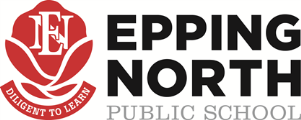       Term 1 2018CONNECTION FOCUS: FIRE MITAGATION 